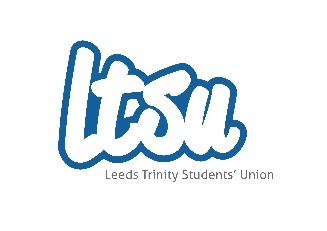 Declaration of Interest formI, ...........................................................as trustee/staff member of Leeds Trinity Students’ Union have set out below my interests in connection with my role. To the best of my knowledge, the above information is complete and correct. I undertake to update as necessary the information provided, and to review the accuracy of the information on an annual basis. CategoryPlease give details of your interest and whether it applies to yourself or, where appropriate, a member of your immediate family, connected persons or some other close personal connection.Current employment and previous employment in which you continue to have a financial interest.Appointments (voluntary or otherwise) e.g. trusteeships, directorships, local authority membership, tribunals etc.Membership of any professional bodies, special interest groups or mutual support organisations.Investments in unlisted companies, partnerships and other forms of business, major shareholdings and beneficial interests.Gifts of hospitality offered to you by external bodies and whether this was declined or accepted in the last 12 months in your role as Trustee.Do you use, or care for a user of the organisation’s services?Any contractual relationship with the charity or its subsidiary?Any other conflicts that are not covered by the above.Name Signed Date            /           /